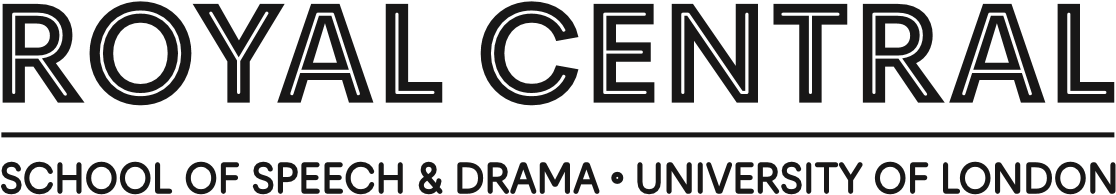 The Royal Central School of Speech and Drama and the British Schools and Universities FoundationI would like to donate by checkEnclosed is my/our check for $___________________ made payable to ‘BSUF’ representing a gift to the British Schools & Universities Foundation for which I/we plan to claim a charitable deduction for U.S. Income Tax purposes. In making this gift I/we would like to express a preference for support of The Royal Central School of Speech and Drama for the following approved project (s) which they have asked the Foundation to supportI wish my gift to go towards Pivot Club membershipI wish to give to bursaries at Central Donor name/s:__________________________________________________________________________________________________________________ __________________________________________________________________________________________________________________Address: ____________________________________________________________________________________________________________________________________________________________________________________________________________________________________City:__________________________________________________________________________________________________________________                                                                               State:                                                                                                               Zip:__________________________________________________________________________________________________________________Telephone:__________________________________________________________________________________________________________________Email:                                                                                                             Date:__________________________________________________________________________________________________________________I wish to donate by credit card  It is possible to make a gift by credit card.Please go to the British Schools and Universities Website (www.bsuf.org), click on ‘Donor Info’, click on ‘Network for Good’ under the Credit Card Category, fill in ‘British Schools and Universities Foundation’ under charity name, and complete the requested information being sure to indicate preference for The Royal Central School of Speech and Drama. As the donor, you can claim a tax deduction for the full amount donated, even though credit card fees reduce the amount available to the charity.  How to sendPlease send this form together with your gift (or just the form if you have given by credit card) to: BSUF, 575 Madison Avenue, Suite 1006, New York, NY 10022-2511, USA.In accordance with IRS regulations, the Directors of BSUF maintain complete discretion as to the disposition of contributions received.Please contact Meg Ryan, Head of Individual Giving & Alumni Relations at The Royal Central School of Speech and Drama by telephoning +44 (0)207 449 1636 or emailing at development@cssd.ac.uk, if you require further information.